2016广东21世纪海上丝绸之路国际博览会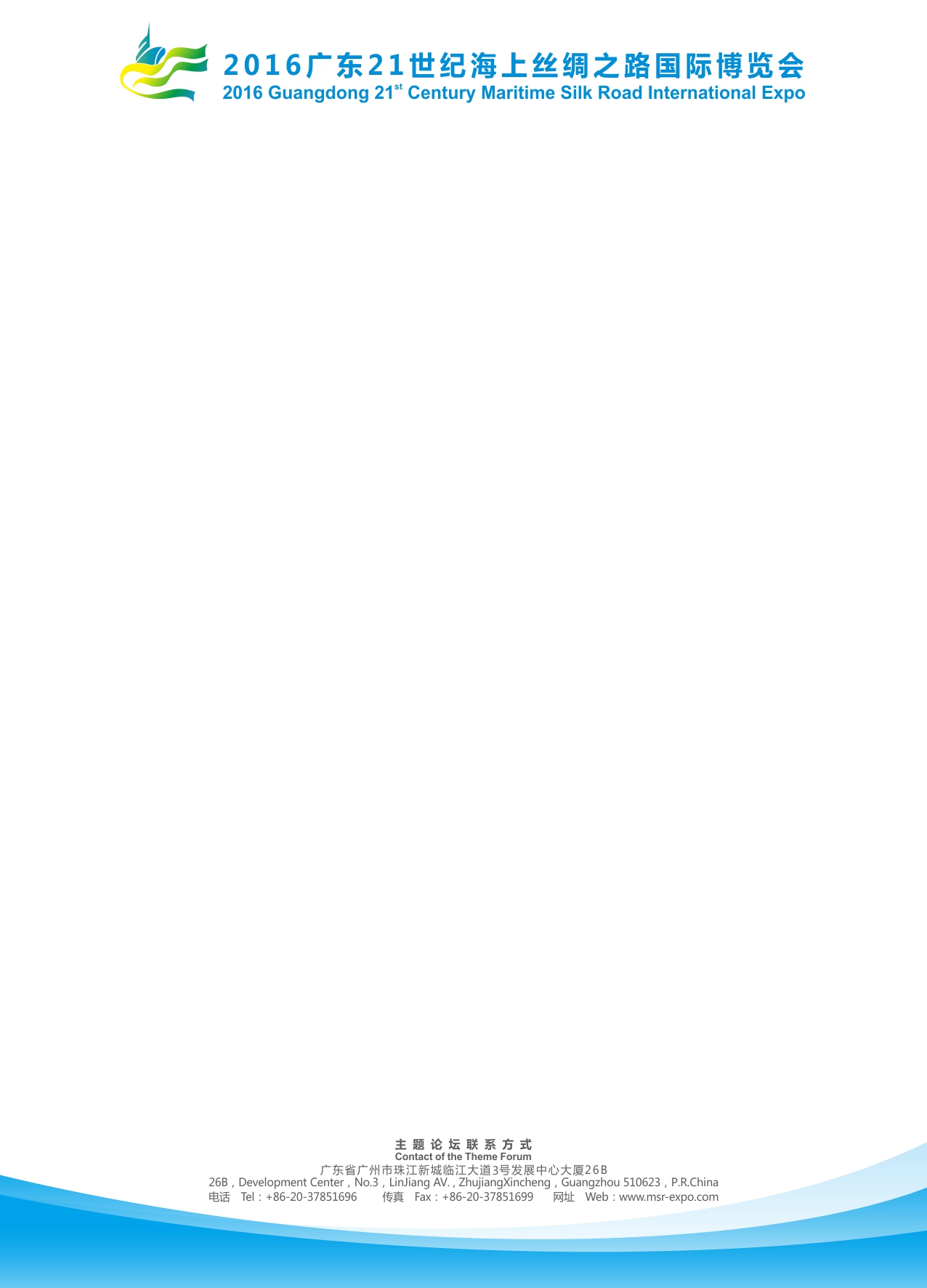 论坛邀请函各行业委员会:为搭建广东与海上丝绸之路沿线国家全方位合作新平台，广东省将举办2016广东21世纪海上丝绸之路国际博览会（以下简称海博会），其中由广州市人民政府承办的“海博会”主题论坛将于10月28日在广州白云国际会议中心举行。广州是中国历史上最早的通商口岸之一和著名的“海上丝绸之路”的起点。中国改革开放以来，广东抓住历史机遇，积极参与国际竞争与合作，在经济发展、外贸进出口和利用外资等方面都位于中国最前列，已成为中国经济实力最雄厚、市场化程度最高、开放型经济最活跃的地区之一。2016广东21世纪海上丝绸之路国际博览会论坛初定以“产能合作与创新发展”为主题，包括有“主题大会”、“产能合作与创新发展部长对话会”并将举行“海上丝绸之路国际智库论坛”、“海丝沿线友好省（州）、市交流合作圆桌会议”等分会场会议。2015年,广东21世纪海上丝绸之路国际博览会高端论坛以“港口城市发展合作”为主题，于2015年10月30日在广州举行。广东省委书记、中国贸促会会长、广东省长等国家部委和省有关领导出席大会，新加坡前总理、荣誉国务资政吴作栋，汤加副首相肖西索瓦莱尼等多国前政要、政要和20多个国内外港口城市市（州、省）长、20多个海丝沿线国家重要商协会负责人、港口管理机构官员、国内外专家学者、相关企业高层代表、境内外媒体合计1300多人参加。今年的论坛将继续秉承国际化、高水准的原则，办成海上丝绸之路沿线国家沟通交流合作的盛会。诚邀您2016年10月莅临广州，共襄此盛举。专此致函，请予以回复为盼。附件1：论坛议程附件2：论坛参会回执2016年9月20日附件1：论坛议程外地与会嘉宾报到时间：10月26日下午至27日全天地点：广州白云国际会议中心 一号楼一楼广州与会嘉宾签到时间：10月28日08:00-09:00地点：广州白云国际会议中心 三号楼东方厅外主题大会时间：10月28日上午9:00－10:30地点：广州白云国际会议中心 东方厅主持人：省领导或广州市主要领导规模：约800人议程：产能合作与创新发展部长对话会时间：10:30-12:20地点：广州白云国际会议中心 东方厅主持人：凤凰卫视知名主持人邱震海先生规模：约800人议程：自助午餐时间：12:30-13:40地点：广州白云国际会议中心分会场时间： 14:00-16:00地点：广州白云国际会议中心（分三个会场进行）分会场1. 海上丝绸之路国际智库论坛承办单位：广东外语外贸大学21世纪海上丝绸之路协同创新中心规模：300人地点：广州白云国际会议中心 东方厅分会场2.沙特专题投资推介会规模：100人承办单位：省商务厅协办单位：市商务委、广州开发区管委会、广州开发区工业发展集团地点：广州白云国际会议中心 珠江厅附件2: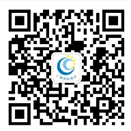 论坛参会回执可关注公众微信号“CCOICGZ”，或扫描二维码点击“海博会专栏”报名。传真或邮件报名请填写如下信息：时间内容发言嘉宾09:00-09:05主持人宣布大会开始并介绍主要领导和嘉宾09:05-09:15致辞广东省领导09:05-09:15致辞中国贸促会领导09:15-09:30主旨演讲广东省领导09:30-10:00主旨演讲（主题待定）“海丝”沿线国家政要或前政要10:00-10:15主旨演讲：产能合作的国际经验和前景展望亚投行副行长兼首席行政官拉克齐先生10:15-10:30茶歇时间内容发言嘉宾10:30-10:45创新驱动发展，合作促进共赢（暂定）广州市领导10:45-12:20各发言嘉宾在主持人的引导下，围绕如下主题开展对话会，开展嘉宾互动和台上台下交流：中国促进企业“走出去”，加快国际产能合作的战略决策及发展机遇“海丝”沿线各国基础设施建设需求与产能合作机遇“海丝”沿线各国投资政策、发展合作机制创新及优势互补广东创新驱动战略促进海丝沿线国家合作发展国际科技合作与创新发展经验分享“海丝”沿线国家部长级以上官员5-6人国家工商联专职副主席林毅夫先生丝路基金负责人全球知名高科技企业高管；共计约8-9人基本信息基本信息基本信息基本信息基本信息基本信息基本信息基本信息*单位名称*单位名称地址及邮编地址及邮编*联系人*联系人职务职务邮箱*办公电话*办公电话*手机*手机传真参会人员信息（每家企业限2人参加）参会人员信息（每家企业限2人参加）参会人员信息（每家企业限2人参加）参会人员信息（每家企业限2人参加）参会人员信息（每家企业限2人参加）参会人员信息（每家企业限2人参加）参会人员信息（每家企业限2人参加）参会人员信息（每家企业限2人参加）*姓名*职务*职务*手机号码（为方便注册，请务必填写）*手机号码（为方便注册，请务必填写）*手机号码（为方便注册，请务必填写）*手机号码（为方便注册，请务必填写）*邮箱是否参加分论坛（二选一）：□ 分会场1：海上丝绸之路国际智库论坛□ 分会场2：沙特专题投资推介会是否参加分论坛（二选一）：□ 分会场1：海上丝绸之路国际智库论坛□ 分会场2：沙特专题投资推介会是否参加分论坛（二选一）：□ 分会场1：海上丝绸之路国际智库论坛□ 分会场2：沙特专题投资推介会是否参加分论坛（二选一）：□ 分会场1：海上丝绸之路国际智库论坛□ 分会场2：沙特专题投资推介会是否参加分论坛（二选一）：□ 分会场1：海上丝绸之路国际智库论坛□ 分会场2：沙特专题投资推介会是否参加分论坛（二选一）：□ 分会场1：海上丝绸之路国际智库论坛□ 分会场2：沙特专题投资推介会是否参加分论坛（二选一）：□ 分会场1：海上丝绸之路国际智库论坛□ 分会场2：沙特专题投资推介会是否参加分论坛（二选一）：□ 分会场1：海上丝绸之路国际智库论坛□ 分会场2：沙特专题投资推介会注意事项注意事项注意事项注意事项注意事项注意事项注意事项注意事项带“*”号为必填项，请将参会回执表于2016年10月12日之前通过电子邮件或传真发送给广州市贸促会；本次活动配备中英文同声传译； 参会代表如需预定住房，请于10月12日前与何先生联系。联系方式：+86-20-37853189，+86-137518826134.证件可能会通过快递寄出，请填写正确的单位地址，以便接收论坛证件。带“*”号为必填项，请将参会回执表于2016年10月12日之前通过电子邮件或传真发送给广州市贸促会；本次活动配备中英文同声传译； 参会代表如需预定住房，请于10月12日前与何先生联系。联系方式：+86-20-37853189，+86-137518826134.证件可能会通过快递寄出，请填写正确的单位地址，以便接收论坛证件。带“*”号为必填项，请将参会回执表于2016年10月12日之前通过电子邮件或传真发送给广州市贸促会；本次活动配备中英文同声传译； 参会代表如需预定住房，请于10月12日前与何先生联系。联系方式：+86-20-37853189，+86-137518826134.证件可能会通过快递寄出，请填写正确的单位地址，以便接收论坛证件。带“*”号为必填项，请将参会回执表于2016年10月12日之前通过电子邮件或传真发送给广州市贸促会；本次活动配备中英文同声传译； 参会代表如需预定住房，请于10月12日前与何先生联系。联系方式：+86-20-37853189，+86-137518826134.证件可能会通过快递寄出，请填写正确的单位地址，以便接收论坛证件。带“*”号为必填项，请将参会回执表于2016年10月12日之前通过电子邮件或传真发送给广州市贸促会；本次活动配备中英文同声传译； 参会代表如需预定住房，请于10月12日前与何先生联系。联系方式：+86-20-37853189，+86-137518826134.证件可能会通过快递寄出，请填写正确的单位地址，以便接收论坛证件。带“*”号为必填项，请将参会回执表于2016年10月12日之前通过电子邮件或传真发送给广州市贸促会；本次活动配备中英文同声传译； 参会代表如需预定住房，请于10月12日前与何先生联系。联系方式：+86-20-37853189，+86-137518826134.证件可能会通过快递寄出，请填写正确的单位地址，以便接收论坛证件。带“*”号为必填项，请将参会回执表于2016年10月12日之前通过电子邮件或传真发送给广州市贸促会；本次活动配备中英文同声传译； 参会代表如需预定住房，请于10月12日前与何先生联系。联系方式：+86-20-37853189，+86-137518826134.证件可能会通过快递寄出，请填写正确的单位地址，以便接收论坛证件。带“*”号为必填项，请将参会回执表于2016年10月12日之前通过电子邮件或传真发送给广州市贸促会；本次活动配备中英文同声传译； 参会代表如需预定住房，请于10月12日前与何先生联系。联系方式：+86-20-37853189，+86-137518826134.证件可能会通过快递寄出，请填写正确的单位地址，以便接收论坛证件。联系方式联系方式联系方式联系方式联系方式联系方式联系方式联系方式联系人电话电话电话传真传真电子邮件电子邮件周小姐+86-20-37851696+86-20-37851696+86-20-37851696+86-20-37851699+86-20-37851699gzccpit@ccpit.orggzccpit@ccpit.org陈小姐+86-20-37853089+86-20-37853089+86-20-37853089+86-20-37851699+86-20-37851699gzccpit@ccpit.orggzccpit@ccpit.org